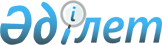 О перемещении памятника истории и культуры республиканского значения "Памятник И. Алтынсарину"Постановление Правительства Республики Казахстан от 3 июля 2010 года № 690

      В соответствии с подпунктом 1) пункта 1 статьи 38 Закона Республики Казахстан от 2 июля 1992 года "Об охране и использовании объектов историко-культурного наследия" Правительство Республики Казахстан ПОСТАНОВЛЯЕТ:



      1. Переместить памятник истории и культуры республиканского значения "Памятник И. Алтынсарину", расположенный по адресу: город Костанай, ул. Алтынсарина, 118 А, около музея И. Алтынсарина в сквер школы-интерната имени И. Алтынсарина по адресу: город Костанай, ул. И. Алтынсарина, 118 А.



      2. Утратил силу постановлением Правительства РК от 10.06.2015 № 426.



      3. Министерству культуры Республики Казахстан совместно с акиматом Костанайской области принять иные меры, вытекающие из настоящего постановления.



      4. Настоящее постановление вводится в действие со дня подписания и подлежит официальному опубликованию.      Премьер-Министр

      Республики Казахстан                        К. Масимов
					© 2012. РГП на ПХВ «Институт законодательства и правовой информации Республики Казахстан» Министерства юстиции Республики Казахстан
				